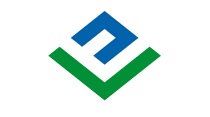 EVROPSKÁ UNIE 				                Pro vodu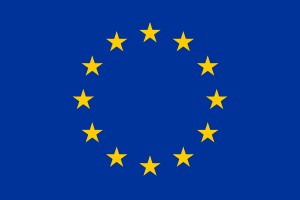 												Fond soudržnosti 				                vzduch a přírodu												Evropský fond pro regionální rozvoj     OPERAČNÍ ROGRAM    ŽIVOTNÍHO PROSTŘEDÍ	Akce „Nakládání s bioodpady v obci Zvole“je spolufinancovánav rámci Operačního programu Životního prostředíPrioritní osa: 	4 - Zkvalitnění nakládání s odpady a odstraňování starých ekologických zátěží (FS) 